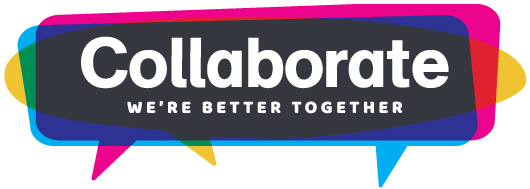 Session and Exhibitor Trade Show Worksheet 
Customize this worksheet to outline the sessions you will attend and the MFOA learning theme(s) that match with your selections. Additionally, detail how these sessions will help solve any challenges you and/or department is looking to solve. You can use the second chart below to list the exhibitors you plan to visit.  Sessions:I plan to attend the following sessions to strengthen my professional development. (List the sessions you plan to attend as well as the MFOA learning theme(s) and how they will benefit you, your team and your organization)MFOA has 6 learning themes to help you target your learning needs. Exhibitors:I plan to visit the following exhibitors to gain more information on the solutions and services available that will help me do my job better. (Note: if your municipality is currently in the process of reviewing vendors this is a perfect opportunity to set up an appointment to preview a demo) Session Title and Learning Theme(s)Benefits and Learning Outcomes        Accounting, Auditing, Financial Reporting        Performance Management/Measurement        Budgeting, Revenue Sources        Risk Management        Long Term Financial Planning, Asset            Management        Strategic Management/LeadershipExhibitor Name and Products or ServiceBenefit of Visiting Exhibitor (How will this help you with your job?)